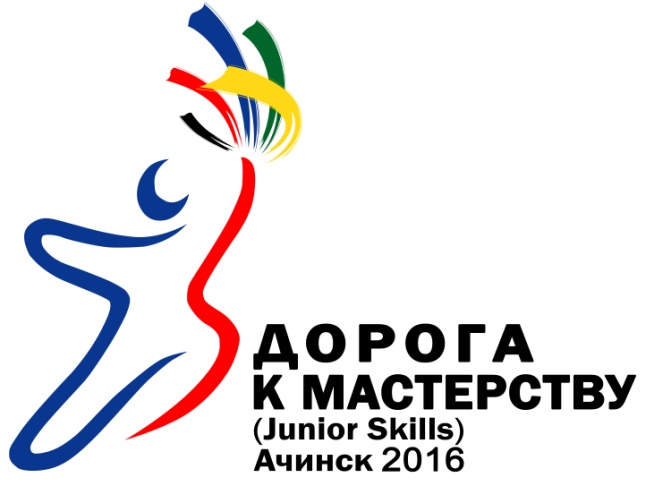 ИТОГОВАЯ ВЕДОМОСТЬОценка выполнения практического задания по компетенции «Графический дизайн»КГА ПОУ «Ачинский техникум нефти и газа»11 февраля 2021 гГлавный эксперт   __________Степанова О.В.            Эксперт ____________Плотникова Е.А.                 Эксперт___________Брюханова А.М. № п/пНомер участника, полученный при регистрацииНомер участника, полученный при регистрацииФамилия Имя ОтчествоФамилия Имя ОтчествоНаименование учебного заведенияНаименование учебного заведенияОценка практического задания в баллахЗанятое местоРуководители подготов. конкурсантов1.1010Ефимов Андрей ДенисовичЕфимов Андрей ДенисовичКадетский корпусКадетский корпус2581Шарифулин АлмазЮлдашевич2.Не явились на конкурсНе явились на конкурсБуймов Сергей КонстантиновичБуймов Сергей КонстантиновичКадетский корпусКадетский корпус--Шарифулин А.Ю.3.Не явились на конкурсНе явились на конкурсЯрлыкова Юлия СергеевнаЯрлыкова Юлия СергеевнаМОУ «Лицей № 1» г.АчинскМОУ «Лицей № 1» г.Ачинск--Попов М.В.4.Не явились на конкурсНе явились на конкурсНепорадо Кирилл СергеевичНепорадо Кирилл СергеевичМОУ «Лицей № 1» г.АчинскМОУ «Лицей № 1» г.Ачинск--Попова Л.В.5.22Капустин Кирилл КонстантиновичКапустин Кирилл КонстантиновичМБОУ «Школа №12» г.АчинскМБОУ «Школа №12» г.Ачинск2013Довыденко Елена Евгеньевна.6.77Колесников Данила АлексеевичКолесников Данила АлексеевичМБОУ «Школа №12» г.АчинскМБОУ «Школа №12» г.Ачинск06Довыденко Е.Е.7.44Терещюк Руслан ЕвгеньевичТерещюк Руслан ЕвгеньевичМБОУ «Школа № 18»МБОУ «Школа № 18»1575Каторгина И.Ю.8.Не явились на конкурсНе явились на конкурсБондаренко Илья СемёновичБондаренко Илья СемёновичМБОУ «Школа № 11»МБОУ «Школа № 11»--Карпова Н.В.9.Не явились на конкурсНе явились на конкурсНикитина Анастасия ВладимировнаНикитина Анастасия ВладимировнаМКОУ «Большесалырская средняя школа»МКОУ «Большесалырская средняя школа»--Чубуков К.Е.10.Не явились на конкурсНе явились на конкурсИванов Павел АлексеевичИванов Павел АлексеевичМКОУ «Большесалырская средняя школа»МКОУ «Большесалырская средняя школа»--Чубуков К.Е.11.66Маёрова Виктория АндреевнаМаёрова Виктория АндреевнаМАОУ «Школа № 3»МАОУ «Школа № 3»2182Турченюк Анастасия Степановна12.55Дигол Анастасия ИгоревнаДигол Анастасия ИгоревнаАчинская Мариинская гимназия.Ачинская Мариинская гимназия.1934Юдина Т.А.